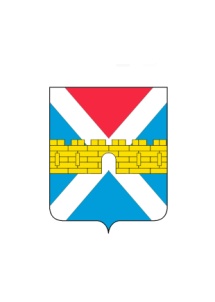 АДМИНИСТРАЦИЯ  КРЫМСКОГО  ГОРОДСКОГО  ПОСЕЛЕНИЯ КРЫМСКОГО РАЙОНАПОСТАНОВЛЕНИЕот 01.12.2015                                                                                                                          № 1683город КрымскО внесении изменений в постановление администрации Крымского городского поселения Крымского района от 30 декабря 2014 года №2119  «Об утверждении Положения о порядке предотвращения иурегулирования конфликта интересов в администрацииКрымского городского поселения Крымского района»В соответствии с Федеральным законом от 5 октября 2015 года 
№ 285-ФЗ «О внесении изменений в отдельные  законодательные акты Российской Федерации в части установления обязанности лиц, замещающих государственные должности, и иных лиц сообщать о возникновении  личной заинтересованности, которая приводит или может привести к конфликту интересов, и принимать меры по предотвращению или урегулированию конфликта интересов», ПОСТАНОВЛЯЮ:           1. Внести изменения в приложение «Положение о порядке предотвращения и урегулирования конфликта интересов в администрации Крымского городского поселения Крымского района» к постановлению администрации Крымского городского поселения Крымского района от 
30 декабря 2014 года №2119  «Об утверждении Положения о порядке предотвращения и урегулирования конфликта интересов в администрации Крымского городского поселения Крымского района» и читать его в новой редакции  (приложение).  2. Постановление вступает в силу со дня его подписания.Глава Крымского городского  поселения Крымского района                                                                  А.Г.Семко             ПРИЛОЖЕНИЕ к постановлению администрацииКрымского городского поселения             Крымского района           от 01.12.2015 № 1683         «ПРИЛОЖЕНИЕ к постановлению администрацииКрымского городского поселения             Крымского района        от 30.12.2014. № 2119ПОЛОЖЕНИЕо порядке предотвращения и урегулирования конфликта интересов в администрации Крымского городского поселения Крымского района1. Общие положения1.1. Настоящее Положение о порядке предотвращения и урегулирования конфликта интересов в администрации Крымского городского поселения Крымского района (далее – Положение) разработано в целях повышения эффективности противодействия ипредупреждения коррупции, минимизации и (или) ликвидации последствий коррупционных правонарушении.1.2. Настоящее Положение разработано на основании Федерального закона от 2 марта 2007 года 25-ФЗ «О муниципальной службе в Российской Федерации». Федерального закона от 25 декабря 2008года № 273-ФЗ «О противодействии коррупции».2. Основные понятия, используемые в настоящем Положении1.Под конфликтом интересов понимается ситуация, при которой личная заинтересованность (прямая или косвенная) лица, замещающего должность, замещение которой предусматривает обязанность принимать меры по предотвращению и урегулированию конфликта интересов, влияет или может повлиять на надлежащее, объективное и беспристрастное исполнение им должностных (служебных) обязанностей (осуществление полномочий).            2. Под личной заинтересованностью понимается возможность получения доходов в виде денег, иного имущества, в том числе имущественных прав, услуг имущественного характера, результатов выполненных работ или каких-либо выгод (преимуществ) лицом, указанным в части 1 настоящей статьи, и (или) состоящими с ним в близком родстве или свойстве лицами (родителями, супругами, детьми, братьями, сестрами, а также братьями, сестрами, родителями, детьми супругов и супругами детей), гражданами или организациями,  с  которыми   лицо, указанное в части 1 настоящей статьи, и 2(или) лица, состоящие с ним в близком родстве или свойстве, связаны имущественными, корпоративными или иными близкими отношениями.
3. Порядок предотвращения и урегулирования конфликта интересов1. Лицо, указанное в части 1 статьи 2 настоящего Положения, обязано принимать меры по недопущению любой возможности возникновения конфликта интересов.2. Лицо, указанное в части 1 статьи 2 настоящего Положения, обязано уведомить в порядке, определенном представителем нанимателя (работодателем) в соответствии с нормативными правовыми актами Российской Федерации, о возникшем конфликте интересов или о возможности его возникновения, как только ему станет об этом известно.3. Представитель нанимателя (работодатель), если ему стало известно о возникновении у лица, указанного в части 1 статьи 2 настоящего Положения, личной заинтересованности, которая приводит или может привести к конфликту интересов, обязан принять меры по предотвращению или урегулированию конфликта интересов.4. Предотвращение или урегулирование конфликта интересов может состоять в изменении должностного или служебного положения лица, указанного в части 1 статьи 2 настоящего Положения, являющегося стороной конфликта интересов, вплоть до его отстранения от исполнения должностных (служебных) обязанностей в установленном порядке и (или) в отказе его от выгоды, явившейся причиной возникновения конфликта интересов.5. Предотвращение и урегулирование конфликта интересов, стороной которого является лицо, указанное в части 1 статьи 2 настоящего Положения, осуществляются путем отвода или самоотвода указанного лица в случаях и порядке, предусмотренных законодательством Российской Федерации.6. Непринятие лицом, указанным в части 1 статьи 2 настоящего Положения, являющимся стороной конфликта интересов, мер по предотвращению или урегулированию конфликта интересов является правонарушением, влекущим увольнение указанного лица в соответствии с законодательством Российской Федерации.7. В случае, если лицо, указанное в части 1 статьи 2 настоящего положения, владеет ценными бумагами (долями участия, паями в уставных (складочных) капиталах организаций), оно обязано в целях предотвращения конфликта интересов передать принадлежащие ему ценные бумаги (доли участия, паи в уставных (складочных) капиталах организаций) в доверительное управление в соответствии с гражданским законодательством.Заместитель главы Крымского городского  поселения Крымского района                                      М.Н.Игнатов